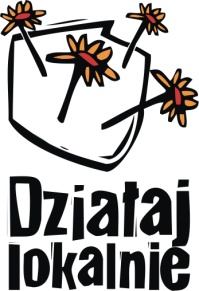 Harmonogram Konkursu „Opowiedz…”2018  –       ETAP LOKALNY05 grudnia 2018 r. – przesłanie KART ZGŁOSZENIOWYCH DO KONKURSU 07 grudnia 2018 r. – warsztaty fotografowania i filmowania (plener fotograficzny i warsztaty) – termin może ulec zmianie ze względu na warunki atmosferyczne 14 grudnia 2018 r. – termin składania prac Konkursowych – zamknięcie listy Organizacji pozarządowych / grup nieformalnych wyrażających gotowość do udziału w Konkursie na poziomie lokalnym21 grudnia 2018 r. – Posiedzenie Komisji Konkursowej – wyłonienie zwycięskich prac11 stycznia 2019 r. – Uroczyste zakończenie Konkursu (etap lokalny) i wręczenie nagród głównych (jedna praca z każdej kategorii) i nagród pocieszenia dla Uczestników14 stycznia 2019 r. – zgłoszenie zwycięskich prac do z etapu lokalnego do etapu ogólnopolskiego